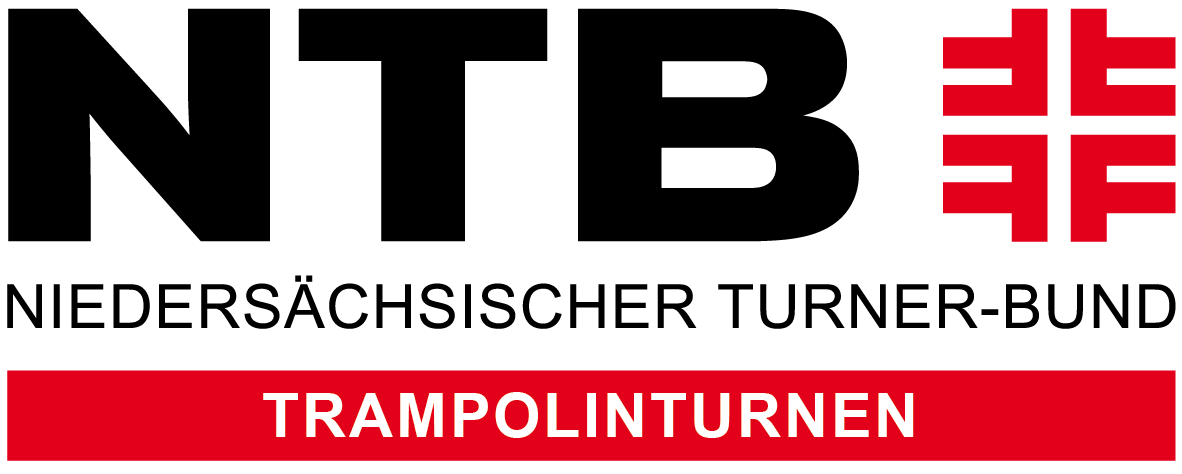 Ausschreibung und Einladung zum Lehrgang Einsteigerschein (E - Schein) im TrampolinturnenVeranstalter:		     Termin:			     			von      				     			von      Ort:				     Leitung:			     Referent/ –in:		     Meldung an:			     Meldeschluss:		     Lehrgangsinhalte:		Im Zentrum dieser Ausbildung steht das Erlernen und Üben des	(17 Lehreinheiten)	Auf- und Abbaus vom Trampolin und Minitrampolin. Hinzu kommen Übungen zur Tuchgewöhnung und Spielformen sowie einfachen Sprüngen. Ergänzend erfolgt die Einführung in Hilfeleistung und Sicherheitsstellung. Daneben werden auch 	Sicherheits- und methodische Hinweise für das Minitrampolin gegeben.
Zielgruppe:			Übungsleiter im Freizeit- und Breitensport, Erzieher, Lehrer, 						Therapeuten und weitere Mitarbeiter sozialer EinrichtungenVoraussetzungen:		Eine allgemeine sportliche Ausrichtung, Erfahrungen auf dem  						Trampolin sind nicht notwendig; Mindestalter 14 JahreLizenzverlängerung:	8 LE für ÜL-C Breitensport Kinderturnen, Freizeitsport Jugendliche 					und vergleichbarer Lizenzen.Lehrgangsgebühr:		NTB-Mitglieder	 	€      				Nicht NTB-Mitglieder		€      Überweisungsdaten:	     	
Weitere Hinweise:		     